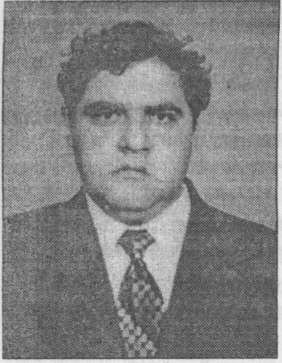 ВЛАДИМИР РУХАЛЕВ Владимир Рухалёв родился в 1946 году в городе Казани. В г. Гуково жил с 1962 года. Стихи начал писать с 18 лет. Для вас вся жизнь ясна,Как дважды-два четыре.Для каждой вещи есть название своё...Чем больше знаю я и вижу в этом мире,Тем глубже одиночество моё.			  ***Косо я поставил парус, Но сжевал его туман. Романтическая ярость: Фальшь, фантазия, обман!Слышу снова вопли, крики – «Твой фрегат ползёт к нулю!» Но канат, прилипший к судну, Я рублю... рублю... рублю...Сонет 1Где мой талант? Затерян в мирозданьи И никогда поэтом мне не стать, Но я недавно получил заданье На Новый год сонет для вас создать.Сейчас зима. Увы! Совсем не лето, Кругом деревья голые стоят. Все это не подходит для сонета, Простите, но я вынужден писать.Река покрылась льдом, а снега нету, Над городом висит сырая мгла. О, как все это вынести поэту! Тут вряд ли поэтесса бы смогла.Где ж мой талант? Увы! Таланта нету. Сейчас зима. И далеко до лета.Сонет 3Я тебе не уставал молиться И не спал все ночи напролёт. Ты моя богиня и царица, Ты моя трагедия и взлёт.Каждый раз из кубка выпивая, Все ж не напивался до конца. Знаю я тебя или не знаю? То найду, то вновь тебя теряю.Ты проходишь мимо молодая, Приоткрыв мне краешек лица. Слово, как испуганная птица Бьётся у забытого поста! Рву на части черную страницу, Начинаю с чистого листа.О чем?Уйди хотя б на миг, Оставь меня, печаль. Мне нечего искать В своей душе И боле:Мне некуда идти.Мне ничего не жаль,Ни в роще,Ни в лесу,Ни в чистом поле.В дорогу?Но куда?!Расправив два крыла. Моих фантазий птица. А на небе блеснув, Как поздняя зарница, Оставит в сердце след Едва на полчаса.СТИХИ О ЗВЕЗДАХ.Написать о звездах?... Очень просто НакрутилВ водовороте рифм: Небо в звездах. Грудь героя в звездах. За звездой звезда летит. Влюбленный псих.Ну, а если вышел Явный брак? Надо ли печалиться Отныне. Есть у вас Корзина для бумаг. Пусть горит она.Себе в корзине.СОНЕТ 07Устал я править. Уронив весло, Лежу на дне разбитого баркаса. Изломан руль, оторвано крыло И не дойти до пристаней Бургаса.Слабеют силы, стонет океан, Поёт злую песню ветер. Там далеко остался Зурбаган И та, что ждет, одна на белом свете.Пройдет лишь час, и я пойду ко дну. Меня поглотит тишина густая. Но разорвав тумана пелену, Твой профиль предо мною вырастает.И мне легко к конечному пути Под парусом фантазии дойти.* * *Поэт всегда свободен будь. И зря себя не мучай. Пиши случайные стихи, А не стихи на случайСонет  08(Может, быть, и шуточный)Мне не надо ходить за вами, И славить вечными стихами Мне ваше имя не дано. Вы, как актриса из кино. И что я знаю перед Вами!.. Мне Ваших губ - не пить вино, Что Вам, конечно, все равно. Вы долго смотрите в окно...И тихо говорите маме: Опять стоит он под балконом, Смешной и жалкий стихоплёт.А, я безмозглый идиот, чего-то жду. Решайте сами: кирпич, булыжник Или камень на голову мою падет.* * *С ума сойти! Откуда ты пришла? Куда уйдешь? Остановись покуда! Откуда ты? Скажи - скажи откуда? Безмолвье. Ночь. Сойти с ума, тебя увидев вновь. Ты говоришь - Пройдет любовь Моя любовь, как жизнь моя, не верно. Неверное, угаснет вместе с сердцем.Ей невмочьПеренести печальную разлуку. Все жду тебя и протянувши руку, Касаюсь... Ощущенье пустоты. Где ты?Сонет 11Что подарит судьба? Бесконечный простор Где кончаются степи, там море заплещет. Это память моя: за вершинами гор. Это юность моя «до свидания» шепчет.Я не знаю, где встану и где упаду,Что найду я сегодня иль выброшу завтра.Только музыку мира я в сердце ношу, Даль и синее небо... В проталинах марта.Вдруг услышу дыханье природы самой. И о прошлом своем на мгновенье забуду И тогда лишь ответа спрошу у весны.Все узнаю и сразу душой успокоюсь. Постараюсь закончить печальную повесть Но куда ж мне деваться от памяти той.В ПРОШЛОМТвой взгляд равнодушен И полон печали. И сердце твое – Словно каменный лед. А там, над рекой, Журавли прокричали, И в дымку седую Ушел пароход А ты все молчишь, Словно это молчанье Позволит разлуку часы Избежать.Я знаю - не любишь, И все же не хочешь Холодное слово «Прощай» прошептать.СОНЕТ 054Как в зеркале вы в памяти моей. Дороги, реки, люди и вокзалы. С любовью встреча. Юности начало. Стаканов звон и перезвон речей.И городок еще не постаревший, Где в сквере отдохнуть присело лето. Копры в железо ржавое одеты И терриконов камень порыжевший.Нелегкая шахтерская судьба: Друзей моих и дорогого Брата. Ушедших далеко и без возврата Из недр земных и в землю навсегда. Записанная в картотеку дней,Библиотека памяти моей. * * *Я прошу тебя, песня, Останься со мною надолго. Ты звучи во мне Ветром весенним, Косыми дождями. На пристани дальней, На шумном вокзале, Как века моей юности, Словно широкая Волга.БЕЗ ПОСВЯЩЕНИЯНо как же быть? Лишь в небо гляну, Найду печальную звезду На той звезде Я разве не был? Давным-давно, В каком году? Забвенье!? Память изменила!? Бежала – Как её поймать!? На ту звезду.Там есть могила А в ней?Моя родная Мать.О, Мать!Далёки расстоянья. Но ты мне Мать, Прости меня: И равнодушье, И молчанье, Слова без чувства И огня.Прости меня, Мать, Мои упреки Прости...О времени забыв, О жизни! Я понял все уроки И испытанья на разрыв. Дни и часы проходят... Сроки...Шепчу, губами шевеля! О, Мать,Забудь мои упреки Прости меня!...Прости меня!... * * *Пусть слово-символ, птицей в облаках Умчится вдаль, оставив след на веки. Раздвинет горы, и наполнит реки! Взойдет стихами на пустых полях. И в час ночной свечу не затушу.В надежде праздной... * * *Бог-Аполлон, меня благослави!Дай мне вкусить от приходящей славы.Блаженства - поэтической отравы...Бог-Аполлон, меня благослови! Открой мне мир поэзии и звука И будь в искусстве для меня порукой...Бог-Аполлон, меня благослови!Вложи мне в грудь: любовь, негодованье И горечь человечьего страданья. Бог-Аполлон, меня благослови!...ОДИНОЧЕСТВОВсе, что ушло, теперь не узнаю. Забвенья час. Забытая минута. Еще вчера ты нужен был кому-то, Сейчас ты ждешь. Последнюю свою.Под крышами покой и тишина, А я не сплю, все о своем мечтаю: Курю, читаю, кашляю, вздыхаю, Смотрю на темноту в квадрат окна. Гудят гудки над зданием вокзала, Отходят от перрона поезда. Вечерняя холодная звездаБлестит на небе каплею металла. * * *Эти двое? Эти двое:Забрались на крышу ночи, Распугали стаи звезд.Эти двое?Эти двое:Будут плакать и смеяться, И кататься на луне.Эти двое? Эти двое:По - Вселенной будут мчаться И в созвездии «Короны» Поцелуются случайно.Эти двое? Эти двое...Сердца два забьются в такт Над младенческой коляской.Эти двое?! Эти двое:Счастье, радость и желанье, Освещенные улыбкойСонет 019А для того ли? Жито-пережито?! Когда так манит, эта синь и даль. Вино в бокале до краев налито.А для того ли? Клятвы и наветы? Крута тропа, разбиты сапоги. Мне этой осенью - больней обиды, Родней товарищи, видней враги.Но, что там? Иль корабль в море тонет?! Скрывает мачты пенная волна. И кто-то стонет, вверх подняв ладони, А жизнь ужели выпита до дна?Видении в хрустальном-звездном звоне, Чужая, непонятная страна.* * *Не привык я к победам, Не верю в судьбу и удачу, Жизнь все реже и режи Приносит мне сказки, дразня. Я сегодня опять над чужими Стихами заплачу, Горечь судеб разбитых, Словно реки, вольется в меня.Снова чья-то душа, Взволнует мне сердце упреком, Отвернется, оставив В груди моей сгусток огня. Не хочу быть лжецом Или жалким усталым пророком, И чужими словами Высокому небу пенять.Жду Голгофы, жду казниЖестокой, беды и проклятья И в бреду поднималась С надежного ложа тюрьмы, Знаю скоро меня поведут К роковому распятью, И багряный закат Алым светом Окрасит холмы.Слово о потерянных словахПотеряны, потеряны в тиши Дыханья мира, В бездной глубине Разорванного неба. Где вы, золотые?! А там,В подъездах и на улицах Стреляют…Лают псы - псов свора И шайка людоедов В сапогах. Стучат подковы Кровь на мостовой. А там взывает чье-то Простреленное сердце. Но где слова?! Потеряны слова. Об этих днях)О времени жестоком! * * *В пламенеющем закате, Разогретом птичьим пеньем, Я лежал в траве примятой, Как ребёнок в колыбели.Где-то тихо пела скрипка. В тишине рождались звуки, И меня ласкали нежно: Чьи-то пальцы, чьи-то руки?И казалось, все при этом Неземным и нереальным В бликах меркнущего света: Отдаленным и печальным.Вечер крался кошкой тихой, Ночь таилась за холмами. Россыпь звездная так зыбко Загоралась в черной раме.СОНЕТ 027Я давно не читаю, О разбегающихся галактиках Я давно не мечтаю, О полётах в фотонной ракете.Мир стал узок: (Работа, столовая, спальня) А ты? Появляешься в нем, Сидящая на фарфоровом облаке.В сюрпризрачном одеянии Увенчаная лунной короной Ты!.. это капля фантазии В море вечности.Появляешься чтоб, уйти,Исчезаешь и появляешься. * * *Зачем мне день,		когда в нем нет тебя?! Зачем мне ночь,		без твоего дыханья?! Зачем мне свет?		Когда открыв глаза, Я не увижу твоего сиянья.Усталость полночи, тревога темноты... Не слышен голос твой. Мир в звоне пустоты.